Bu tədris proqramı fənn haqqında tam məlumatı özündə əks etdirir və hər hansı dəyişiklik barədə öncədən xəbər veriləcək.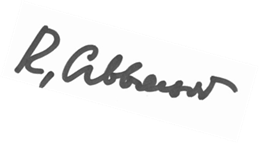 Fənnin adı, kodu və kreditlərin sayıFənnin adı, kodu və kreditlərin sayıGEOG 206, Kartoqrafiya və CİS, 6 AKTS kreditiGEOG 206, Kartoqrafiya və CİS, 6 AKTS kreditiGEOG 206, Kartoqrafiya və CİS, 6 AKTS kreditiDepartamentDepartamentCoğrafiya və Ətraf mühitCoğrafiya və Ətraf mühitCoğrafiya və Ətraf mühitProqram (bakalavr, magistr)Proqram (bakalavr, magistr)BakalavrBakalavrBakalavrTədris semestriTədris semestri2017 /payız2017 /payız2017 /payızFənni tədris edən müəllimFənni tədris edən müəllimElvin Məhəmməd oğlu AlıyevElvin Məhəmməd oğlu AlıyevElvin Məhəmməd oğlu AlıyevE-mail:E-mail:elvin.aliyev.m@gmail.comelvin.aliyev.m@gmail.comelvin.aliyev.m@gmail.comTelefon:Telefon:+99455 646 45 83+99450 783 83 13 +99455 646 45 83+99450 783 83 13 +99455 646 45 83+99450 783 83 13 Mühazirə otağı/ CədvəlMühazirə otağı/ CədvəlKonsultasiya vaxtıKonsultasiya vaxtıPrerekvizitlərPrerekvizitlərPrerekvizitlərYoxYoxYoxYoxYoxTədris diliTədris diliTədris diliAzərbaycan və İngilisAzərbaycan və İngilisAzərbaycan və İngilisAzərbaycan və İngilisAzərbaycan və İngilisFənnin növü(məcburi, seçmə)Fənnin növü(məcburi, seçmə)Fənnin növü(məcburi, seçmə)MəcburiMəcburiMəcburiMəcburiMəcburiDərsliklər və əlavə ədəbiyyatDərsliklər və əlavə ədəbiyyatDərsliklər və əlavə ədəbiyyatƏsas:Arif Mehdiyev, Amin İsmayılov. Coğrafi İnformasiya Sistemləri. Bakı-2011, 232 s. Piriyev R.X. Kartoqrafiya. Bakı: ADTPƏ Nəşriyyatı, 1964, 442 s.Məmmədov Q.Ş. Geodeziya (Ali məktəblər üçün dərs vəsaiti). Bakı: MAARİF, 2002, 520 s.Jeremy W. Crampton. Mapping (A Critical Introduction to Cartography and GIS). Wiley-Blackwell: 2010. George B. Korte, P.E. The GIS Book. Onword. Press 2001. Əlavə ədəbiyyat:İnternet mənbələriƏsas:Arif Mehdiyev, Amin İsmayılov. Coğrafi İnformasiya Sistemləri. Bakı-2011, 232 s. Piriyev R.X. Kartoqrafiya. Bakı: ADTPƏ Nəşriyyatı, 1964, 442 s.Məmmədov Q.Ş. Geodeziya (Ali məktəblər üçün dərs vəsaiti). Bakı: MAARİF, 2002, 520 s.Jeremy W. Crampton. Mapping (A Critical Introduction to Cartography and GIS). Wiley-Blackwell: 2010. George B. Korte, P.E. The GIS Book. Onword. Press 2001. Əlavə ədəbiyyat:İnternet mənbələriƏsas:Arif Mehdiyev, Amin İsmayılov. Coğrafi İnformasiya Sistemləri. Bakı-2011, 232 s. Piriyev R.X. Kartoqrafiya. Bakı: ADTPƏ Nəşriyyatı, 1964, 442 s.Məmmədov Q.Ş. Geodeziya (Ali məktəblər üçün dərs vəsaiti). Bakı: MAARİF, 2002, 520 s.Jeremy W. Crampton. Mapping (A Critical Introduction to Cartography and GIS). Wiley-Blackwell: 2010. George B. Korte, P.E. The GIS Book. Onword. Press 2001. Əlavə ədəbiyyat:İnternet mənbələriƏsas:Arif Mehdiyev, Amin İsmayılov. Coğrafi İnformasiya Sistemləri. Bakı-2011, 232 s. Piriyev R.X. Kartoqrafiya. Bakı: ADTPƏ Nəşriyyatı, 1964, 442 s.Məmmədov Q.Ş. Geodeziya (Ali məktəblər üçün dərs vəsaiti). Bakı: MAARİF, 2002, 520 s.Jeremy W. Crampton. Mapping (A Critical Introduction to Cartography and GIS). Wiley-Blackwell: 2010. George B. Korte, P.E. The GIS Book. Onword. Press 2001. Əlavə ədəbiyyat:İnternet mənbələriƏsas:Arif Mehdiyev, Amin İsmayılov. Coğrafi İnformasiya Sistemləri. Bakı-2011, 232 s. Piriyev R.X. Kartoqrafiya. Bakı: ADTPƏ Nəşriyyatı, 1964, 442 s.Məmmədov Q.Ş. Geodeziya (Ali məktəblər üçün dərs vəsaiti). Bakı: MAARİF, 2002, 520 s.Jeremy W. Crampton. Mapping (A Critical Introduction to Cartography and GIS). Wiley-Blackwell: 2010. George B. Korte, P.E. The GIS Book. Onword. Press 2001. Əlavə ədəbiyyat:İnternet mənbələriKursun vebsaytıKursun vebsaytıKursun vebsaytıTədris metodlarıTədris metodlarıTədris metodlarıMühazirə Mühazirə Mühazirə Mühazirə Tədris metodlarıTədris metodlarıTədris metodlarıQrup müzakirəsiQrup müzakirəsiQrup müzakirəsiQrup müzakirəsiTədris metodlarıTədris metodlarıTədris metodlarıPraktiki tapşırıqlarPraktiki tapşırıqlarPraktiki tapşırıqlarPraktiki tapşırıqlarTədris metodlarıTədris metodlarıTədris metodlarıPraktiki məsələnin təhliliPraktiki məsələnin təhliliPraktiki məsələnin təhliliPraktiki məsələnin təhliliTədris metodlarıTədris metodlarıTədris metodlarıDigərDigərDigərDigərQiymətləndirmə:Qiymətləndirmə:Qiymətləndirmə:KomponentləriFaiz (%)Qiymətləndirmə:Qiymətləndirmə:Qiymətləndirmə:Aralıq imtahanıNoyabr(sentyabr və oktyabr ayında keçirilən mövzular əsasında imtahan verilir)Noyabr(sentyabr və oktyabr ayında keçirilən mövzular əsasında imtahan verilir)Noyabr(sentyabr və oktyabr ayında keçirilən mövzular əsasında imtahan verilir)35Qiymətləndirmə:Qiymətləndirmə:Qiymətləndirmə:Quiz (iki dəfə)Sual/cavabSual/cavabSual/cavab10Qiymətləndirmə:Qiymətləndirmə:Qiymətləndirmə:FəallıqDərsdə iştirakı və aktivliyiDərsdə iştirakı və aktivliyiDərsdə iştirakı və aktivliyi10Qiymətləndirmə:Qiymətləndirmə:Qiymətləndirmə:Qiymətləndirmə:Qiymətləndirmə:Qiymətləndirmə:Kurs işi (Layihə)Fərdi və ya kollektivFərdi və ya kollektivFərdi və ya kollektiv10Qiymətləndirmə:Qiymətləndirmə:Qiymətləndirmə:Final imtahanıYanvar(noyabr və dekabr aylarında keçirilən mövzular əsasında final imtahan verilir)Yanvar(noyabr və dekabr aylarında keçirilən mövzular əsasında final imtahan verilir)Yanvar(noyabr və dekabr aylarında keçirilən mövzular əsasında final imtahan verilir)35Qiymətləndirmə:Qiymətləndirmə:Qiymətləndirmə:DigərQiymətləndirmə:Qiymətləndirmə:Qiymətləndirmə:Yekun100Kursun təsviriKursun təsviriKursun təsviriKartoqrafiya və CİS-ə giriş kursu müxtəlif mövzuda olan xəritələrin tərtib olunması üsullarının və kartoqrafik proyeksiyaların prinsiplərini, xəritədə relyefin təsviri üsullarının öyrənilməsini, CİS-in ümumi əsaslarını, onun tətbiqi əhəmiyyətini, xəritələrin koordinat sistemlərinə bağlanmasını, ümumi CİS-lərin yaradılmasını, obyekt və hadisələrin öyrənilməsində məsafədən zondlama verilənlərinin və müxtəlif kartoqrafik məlumatların istifadə olunmasını, müxtəlif proqram təminatları platformasında emal prinsiplərini, müxtəlif ayırdetmələrin prinsiplərini, müxtəlif çəkiliş üsullarını, həmçinin ArcGIS və QGIS proqram təminatları bazasında emal və s. məsələləri özündə əks etdirir. Bu kursda həmçinin, Coğrafi İnformasiya Sistemləri ilə MZ-nin inteqrasiyalı məsələlərinə də toxunulacaqdır. Kurs Azərbaycan dilindədir, lakin kursun tədrisi zamanı İngilis və Rus dilli mənbələrindən istifadə olunacaqdır.Kartoqrafiya və CİS-ə giriş kursu müxtəlif mövzuda olan xəritələrin tərtib olunması üsullarının və kartoqrafik proyeksiyaların prinsiplərini, xəritədə relyefin təsviri üsullarının öyrənilməsini, CİS-in ümumi əsaslarını, onun tətbiqi əhəmiyyətini, xəritələrin koordinat sistemlərinə bağlanmasını, ümumi CİS-lərin yaradılmasını, obyekt və hadisələrin öyrənilməsində məsafədən zondlama verilənlərinin və müxtəlif kartoqrafik məlumatların istifadə olunmasını, müxtəlif proqram təminatları platformasında emal prinsiplərini, müxtəlif ayırdetmələrin prinsiplərini, müxtəlif çəkiliş üsullarını, həmçinin ArcGIS və QGIS proqram təminatları bazasında emal və s. məsələləri özündə əks etdirir. Bu kursda həmçinin, Coğrafi İnformasiya Sistemləri ilə MZ-nin inteqrasiyalı məsələlərinə də toxunulacaqdır. Kurs Azərbaycan dilindədir, lakin kursun tədrisi zamanı İngilis və Rus dilli mənbələrindən istifadə olunacaqdır.Kartoqrafiya və CİS-ə giriş kursu müxtəlif mövzuda olan xəritələrin tərtib olunması üsullarının və kartoqrafik proyeksiyaların prinsiplərini, xəritədə relyefin təsviri üsullarının öyrənilməsini, CİS-in ümumi əsaslarını, onun tətbiqi əhəmiyyətini, xəritələrin koordinat sistemlərinə bağlanmasını, ümumi CİS-lərin yaradılmasını, obyekt və hadisələrin öyrənilməsində məsafədən zondlama verilənlərinin və müxtəlif kartoqrafik məlumatların istifadə olunmasını, müxtəlif proqram təminatları platformasında emal prinsiplərini, müxtəlif ayırdetmələrin prinsiplərini, müxtəlif çəkiliş üsullarını, həmçinin ArcGIS və QGIS proqram təminatları bazasında emal və s. məsələləri özündə əks etdirir. Bu kursda həmçinin, Coğrafi İnformasiya Sistemləri ilə MZ-nin inteqrasiyalı məsələlərinə də toxunulacaqdır. Kurs Azərbaycan dilindədir, lakin kursun tədrisi zamanı İngilis və Rus dilli mənbələrindən istifadə olunacaqdır.Kartoqrafiya və CİS-ə giriş kursu müxtəlif mövzuda olan xəritələrin tərtib olunması üsullarının və kartoqrafik proyeksiyaların prinsiplərini, xəritədə relyefin təsviri üsullarının öyrənilməsini, CİS-in ümumi əsaslarını, onun tətbiqi əhəmiyyətini, xəritələrin koordinat sistemlərinə bağlanmasını, ümumi CİS-lərin yaradılmasını, obyekt və hadisələrin öyrənilməsində məsafədən zondlama verilənlərinin və müxtəlif kartoqrafik məlumatların istifadə olunmasını, müxtəlif proqram təminatları platformasında emal prinsiplərini, müxtəlif ayırdetmələrin prinsiplərini, müxtəlif çəkiliş üsullarını, həmçinin ArcGIS və QGIS proqram təminatları bazasında emal və s. məsələləri özündə əks etdirir. Bu kursda həmçinin, Coğrafi İnformasiya Sistemləri ilə MZ-nin inteqrasiyalı məsələlərinə də toxunulacaqdır. Kurs Azərbaycan dilindədir, lakin kursun tədrisi zamanı İngilis və Rus dilli mənbələrindən istifadə olunacaqdır.Kartoqrafiya və CİS-ə giriş kursu müxtəlif mövzuda olan xəritələrin tərtib olunması üsullarının və kartoqrafik proyeksiyaların prinsiplərini, xəritədə relyefin təsviri üsullarının öyrənilməsini, CİS-in ümumi əsaslarını, onun tətbiqi əhəmiyyətini, xəritələrin koordinat sistemlərinə bağlanmasını, ümumi CİS-lərin yaradılmasını, obyekt və hadisələrin öyrənilməsində məsafədən zondlama verilənlərinin və müxtəlif kartoqrafik məlumatların istifadə olunmasını, müxtəlif proqram təminatları platformasında emal prinsiplərini, müxtəlif ayırdetmələrin prinsiplərini, müxtəlif çəkiliş üsullarını, həmçinin ArcGIS və QGIS proqram təminatları bazasında emal və s. məsələləri özündə əks etdirir. Bu kursda həmçinin, Coğrafi İnformasiya Sistemləri ilə MZ-nin inteqrasiyalı məsələlərinə də toxunulacaqdır. Kurs Azərbaycan dilindədir, lakin kursun tədrisi zamanı İngilis və Rus dilli mənbələrindən istifadə olunacaqdır.Kursun məqsədləriKursun məqsədləriKursun məqsədləri       Kursun əsas məqsədi  CIS və Kartoqrafiya sahəsində olan müasir yanaşmalar haqqında xüsusi biliklərin formalaşdırılmasına və ümumi olaraq qarşıya qoyulmuş məsələlərin həm inteqrasiyalı metodlar əsasında, həm də müasir proqram təminatlarından istifadə etməklə həll olunmasına xidmət edir. Eyni zamanda nəzəri və praktiki məsələləri özündə əks etdirir.       Kursun əsas məqsədi  CIS və Kartoqrafiya sahəsində olan müasir yanaşmalar haqqında xüsusi biliklərin formalaşdırılmasına və ümumi olaraq qarşıya qoyulmuş məsələlərin həm inteqrasiyalı metodlar əsasında, həm də müasir proqram təminatlarından istifadə etməklə həll olunmasına xidmət edir. Eyni zamanda nəzəri və praktiki məsələləri özündə əks etdirir.       Kursun əsas məqsədi  CIS və Kartoqrafiya sahəsində olan müasir yanaşmalar haqqında xüsusi biliklərin formalaşdırılmasına və ümumi olaraq qarşıya qoyulmuş məsələlərin həm inteqrasiyalı metodlar əsasında, həm də müasir proqram təminatlarından istifadə etməklə həll olunmasına xidmət edir. Eyni zamanda nəzəri və praktiki məsələləri özündə əks etdirir.       Kursun əsas məqsədi  CIS və Kartoqrafiya sahəsində olan müasir yanaşmalar haqqında xüsusi biliklərin formalaşdırılmasına və ümumi olaraq qarşıya qoyulmuş məsələlərin həm inteqrasiyalı metodlar əsasında, həm də müasir proqram təminatlarından istifadə etməklə həll olunmasına xidmət edir. Eyni zamanda nəzəri və praktiki məsələləri özündə əks etdirir.       Kursun əsas məqsədi  CIS və Kartoqrafiya sahəsində olan müasir yanaşmalar haqqında xüsusi biliklərin formalaşdırılmasına və ümumi olaraq qarşıya qoyulmuş məsələlərin həm inteqrasiyalı metodlar əsasında, həm də müasir proqram təminatlarından istifadə etməklə həll olunmasına xidmət edir. Eyni zamanda nəzəri və praktiki məsələləri özündə əks etdirir.Tədrisin (öyrənmənin) nəticələriTədrisin (öyrənmənin) nəticələriTədrisin (öyrənmənin) nəticələriTədrisin nəticəsi olaraq tələbələr CİS və Kartoqrafiya haqqında ətraflı məlumata malik olacaqlar. Tədris müddətində istifadə olunan materiallar və əyani vəsaitlər nəticəsində tələbələr bu elmi daha dərin və geniş mənimsəyəcəklər. Kursun sonunda tələbələr aşağıdakıları mənimsəyəcəklər:1. Xəritə tərtibi zamanı ümumi prinsiplərin mənimsənilməsi.2. Fənnin xarakteristikası,  CİS-in müxtəlif elmlərlə əlaqəsi və praktiki tətbiqi.3. Bir sıra qarşıya qoyulmuş məsələlərin müasir proqram təminatları əsasında həll olunması.4. Obyekt və hadisələrin öyrənilməsində çəkiliş metodların seçilməsinin müəyyənləşdirilməsi.5. Lazer Sistemlərinin verilənləri əsasında analizlərin aparılması, nəticələrin 3D   modelləşdirilməsi.6. İnteqrasiyalı metodlara (Məsafədən Aerokosmik üsullar, CİS/CAD) əsasən planalma işlərinin yerinə yetirilməsi.7. Müxtəlif çəkiliş üsullarının və onların xüsusiyyətlərinin mənimsənilməsi.8. QGIS  və ArcGIS bazasında müxtəlif məsələlər ətrafında emal işlərinin aparılması.9. Georeferensiyanın və ümumiyyətlə Kartoqrafik işlərin aparılması10. QGIS  və ArcGIS əsasında müxtəlif təhlil modulları vasitəsilə analizlərin aparılmasıTədrisin nəticəsi olaraq tələbələr CİS və Kartoqrafiya haqqında ətraflı məlumata malik olacaqlar. Tədris müddətində istifadə olunan materiallar və əyani vəsaitlər nəticəsində tələbələr bu elmi daha dərin və geniş mənimsəyəcəklər. Kursun sonunda tələbələr aşağıdakıları mənimsəyəcəklər:1. Xəritə tərtibi zamanı ümumi prinsiplərin mənimsənilməsi.2. Fənnin xarakteristikası,  CİS-in müxtəlif elmlərlə əlaqəsi və praktiki tətbiqi.3. Bir sıra qarşıya qoyulmuş məsələlərin müasir proqram təminatları əsasında həll olunması.4. Obyekt və hadisələrin öyrənilməsində çəkiliş metodların seçilməsinin müəyyənləşdirilməsi.5. Lazer Sistemlərinin verilənləri əsasında analizlərin aparılması, nəticələrin 3D   modelləşdirilməsi.6. İnteqrasiyalı metodlara (Məsafədən Aerokosmik üsullar, CİS/CAD) əsasən planalma işlərinin yerinə yetirilməsi.7. Müxtəlif çəkiliş üsullarının və onların xüsusiyyətlərinin mənimsənilməsi.8. QGIS  və ArcGIS bazasında müxtəlif məsələlər ətrafında emal işlərinin aparılması.9. Georeferensiyanın və ümumiyyətlə Kartoqrafik işlərin aparılması10. QGIS  və ArcGIS əsasında müxtəlif təhlil modulları vasitəsilə analizlərin aparılmasıTədrisin nəticəsi olaraq tələbələr CİS və Kartoqrafiya haqqında ətraflı məlumata malik olacaqlar. Tədris müddətində istifadə olunan materiallar və əyani vəsaitlər nəticəsində tələbələr bu elmi daha dərin və geniş mənimsəyəcəklər. Kursun sonunda tələbələr aşağıdakıları mənimsəyəcəklər:1. Xəritə tərtibi zamanı ümumi prinsiplərin mənimsənilməsi.2. Fənnin xarakteristikası,  CİS-in müxtəlif elmlərlə əlaqəsi və praktiki tətbiqi.3. Bir sıra qarşıya qoyulmuş məsələlərin müasir proqram təminatları əsasında həll olunması.4. Obyekt və hadisələrin öyrənilməsində çəkiliş metodların seçilməsinin müəyyənləşdirilməsi.5. Lazer Sistemlərinin verilənləri əsasında analizlərin aparılması, nəticələrin 3D   modelləşdirilməsi.6. İnteqrasiyalı metodlara (Məsafədən Aerokosmik üsullar, CİS/CAD) əsasən planalma işlərinin yerinə yetirilməsi.7. Müxtəlif çəkiliş üsullarının və onların xüsusiyyətlərinin mənimsənilməsi.8. QGIS  və ArcGIS bazasında müxtəlif məsələlər ətrafında emal işlərinin aparılması.9. Georeferensiyanın və ümumiyyətlə Kartoqrafik işlərin aparılması10. QGIS  və ArcGIS əsasında müxtəlif təhlil modulları vasitəsilə analizlərin aparılmasıTədrisin nəticəsi olaraq tələbələr CİS və Kartoqrafiya haqqında ətraflı məlumata malik olacaqlar. Tədris müddətində istifadə olunan materiallar və əyani vəsaitlər nəticəsində tələbələr bu elmi daha dərin və geniş mənimsəyəcəklər. Kursun sonunda tələbələr aşağıdakıları mənimsəyəcəklər:1. Xəritə tərtibi zamanı ümumi prinsiplərin mənimsənilməsi.2. Fənnin xarakteristikası,  CİS-in müxtəlif elmlərlə əlaqəsi və praktiki tətbiqi.3. Bir sıra qarşıya qoyulmuş məsələlərin müasir proqram təminatları əsasında həll olunması.4. Obyekt və hadisələrin öyrənilməsində çəkiliş metodların seçilməsinin müəyyənləşdirilməsi.5. Lazer Sistemlərinin verilənləri əsasında analizlərin aparılması, nəticələrin 3D   modelləşdirilməsi.6. İnteqrasiyalı metodlara (Məsafədən Aerokosmik üsullar, CİS/CAD) əsasən planalma işlərinin yerinə yetirilməsi.7. Müxtəlif çəkiliş üsullarının və onların xüsusiyyətlərinin mənimsənilməsi.8. QGIS  və ArcGIS bazasında müxtəlif məsələlər ətrafında emal işlərinin aparılması.9. Georeferensiyanın və ümumiyyətlə Kartoqrafik işlərin aparılması10. QGIS  və ArcGIS əsasında müxtəlif təhlil modulları vasitəsilə analizlərin aparılmasıTədrisin nəticəsi olaraq tələbələr CİS və Kartoqrafiya haqqında ətraflı məlumata malik olacaqlar. Tədris müddətində istifadə olunan materiallar və əyani vəsaitlər nəticəsində tələbələr bu elmi daha dərin və geniş mənimsəyəcəklər. Kursun sonunda tələbələr aşağıdakıları mənimsəyəcəklər:1. Xəritə tərtibi zamanı ümumi prinsiplərin mənimsənilməsi.2. Fənnin xarakteristikası,  CİS-in müxtəlif elmlərlə əlaqəsi və praktiki tətbiqi.3. Bir sıra qarşıya qoyulmuş məsələlərin müasir proqram təminatları əsasında həll olunması.4. Obyekt və hadisələrin öyrənilməsində çəkiliş metodların seçilməsinin müəyyənləşdirilməsi.5. Lazer Sistemlərinin verilənləri əsasında analizlərin aparılması, nəticələrin 3D   modelləşdirilməsi.6. İnteqrasiyalı metodlara (Məsafədən Aerokosmik üsullar, CİS/CAD) əsasən planalma işlərinin yerinə yetirilməsi.7. Müxtəlif çəkiliş üsullarının və onların xüsusiyyətlərinin mənimsənilməsi.8. QGIS  və ArcGIS bazasında müxtəlif məsələlər ətrafında emal işlərinin aparılması.9. Georeferensiyanın və ümumiyyətlə Kartoqrafik işlərin aparılması10. QGIS  və ArcGIS əsasında müxtəlif təhlil modulları vasitəsilə analizlərin aparılmasıQaydalar (Tədris siyasəti və davranış)Qaydalar (Tədris siyasəti və davranış)Qaydalar (Tədris siyasəti və davranış)Tədrisin keyfiyyətini təmin etmək məqsədilə mümkün qədər illustrativ materiallara (xəritə, qrafik təsvir və diaqramlara) və praktik məsələlərə yer ayrılmışdır.Fəallıq 10 balla qiymətləndirilir. Tələbənin dərs zamanı ümumi hazırlığı şifahi suallar əsasında 1 balla qiymətləndirilir. Semestrin sonuna qədər bu ballar yığılır (maksimum 10) və fəallıq balı müəyyən edilir.Kviz üçüb 5 bal ayrılıb. Semestr ərzində iki dəfə kviz keçirilir və maksimum bal 5 təşkil edir. 7 dərsdən sonra birinci kviz başlayır. Digəri isə kursun sonunda yəni bütün mövzuları keçdikdən sonra baş verir.Kurs işi (layihə) hər bir tələbəyə verilən fərdi tapşırıqdır və maksimum 10 balla qiymətləndirilir. Kurs işinə yazı (5-7 səhifə) və təqdimat (5-6 slayd) daxildir. Qiymətləndirmə zamanı aşağıdakı meyarlar nəzərə alınır:Mövzunun 5-7 səhifəlik yazıda tam əhatə olunması (2 bal)Daha müasir ədəbiyyatdan istifadə (2 bal)Alınan nəticələrin spesifik və konkret olması (3 bal)Presentasiya zamanı qazanılmış biliklərin yaxşı nümayiş etdirtilməsi (2 bal)Təqdimatdan sonra verilən suallara cavabların verilə bilməsi (3 bal)Kurs işinin praktiki əhəmiyyət kəsb etməsi (3 bal)Tədris prosesi zamanı autoriyada nizam-intizamın pozulması hallarına yol verən tələbənin aktivlik balı mənfi qiymətləndirilə və ya auditoriyadan xaric oluna bilər.Tədrisin keyfiyyətini təmin etmək məqsədilə mümkün qədər illustrativ materiallara (xəritə, qrafik təsvir və diaqramlara) və praktik məsələlərə yer ayrılmışdır.Fəallıq 10 balla qiymətləndirilir. Tələbənin dərs zamanı ümumi hazırlığı şifahi suallar əsasında 1 balla qiymətləndirilir. Semestrin sonuna qədər bu ballar yığılır (maksimum 10) və fəallıq balı müəyyən edilir.Kviz üçüb 5 bal ayrılıb. Semestr ərzində iki dəfə kviz keçirilir və maksimum bal 5 təşkil edir. 7 dərsdən sonra birinci kviz başlayır. Digəri isə kursun sonunda yəni bütün mövzuları keçdikdən sonra baş verir.Kurs işi (layihə) hər bir tələbəyə verilən fərdi tapşırıqdır və maksimum 10 balla qiymətləndirilir. Kurs işinə yazı (5-7 səhifə) və təqdimat (5-6 slayd) daxildir. Qiymətləndirmə zamanı aşağıdakı meyarlar nəzərə alınır:Mövzunun 5-7 səhifəlik yazıda tam əhatə olunması (2 bal)Daha müasir ədəbiyyatdan istifadə (2 bal)Alınan nəticələrin spesifik və konkret olması (3 bal)Presentasiya zamanı qazanılmış biliklərin yaxşı nümayiş etdirtilməsi (2 bal)Təqdimatdan sonra verilən suallara cavabların verilə bilməsi (3 bal)Kurs işinin praktiki əhəmiyyət kəsb etməsi (3 bal)Tədris prosesi zamanı autoriyada nizam-intizamın pozulması hallarına yol verən tələbənin aktivlik balı mənfi qiymətləndirilə və ya auditoriyadan xaric oluna bilər.Tədrisin keyfiyyətini təmin etmək məqsədilə mümkün qədər illustrativ materiallara (xəritə, qrafik təsvir və diaqramlara) və praktik məsələlərə yer ayrılmışdır.Fəallıq 10 balla qiymətləndirilir. Tələbənin dərs zamanı ümumi hazırlığı şifahi suallar əsasında 1 balla qiymətləndirilir. Semestrin sonuna qədər bu ballar yığılır (maksimum 10) və fəallıq balı müəyyən edilir.Kviz üçüb 5 bal ayrılıb. Semestr ərzində iki dəfə kviz keçirilir və maksimum bal 5 təşkil edir. 7 dərsdən sonra birinci kviz başlayır. Digəri isə kursun sonunda yəni bütün mövzuları keçdikdən sonra baş verir.Kurs işi (layihə) hər bir tələbəyə verilən fərdi tapşırıqdır və maksimum 10 balla qiymətləndirilir. Kurs işinə yazı (5-7 səhifə) və təqdimat (5-6 slayd) daxildir. Qiymətləndirmə zamanı aşağıdakı meyarlar nəzərə alınır:Mövzunun 5-7 səhifəlik yazıda tam əhatə olunması (2 bal)Daha müasir ədəbiyyatdan istifadə (2 bal)Alınan nəticələrin spesifik və konkret olması (3 bal)Presentasiya zamanı qazanılmış biliklərin yaxşı nümayiş etdirtilməsi (2 bal)Təqdimatdan sonra verilən suallara cavabların verilə bilməsi (3 bal)Kurs işinin praktiki əhəmiyyət kəsb etməsi (3 bal)Tədris prosesi zamanı autoriyada nizam-intizamın pozulması hallarına yol verən tələbənin aktivlik balı mənfi qiymətləndirilə və ya auditoriyadan xaric oluna bilər.Tədrisin keyfiyyətini təmin etmək məqsədilə mümkün qədər illustrativ materiallara (xəritə, qrafik təsvir və diaqramlara) və praktik məsələlərə yer ayrılmışdır.Fəallıq 10 balla qiymətləndirilir. Tələbənin dərs zamanı ümumi hazırlığı şifahi suallar əsasında 1 balla qiymətləndirilir. Semestrin sonuna qədər bu ballar yığılır (maksimum 10) və fəallıq balı müəyyən edilir.Kviz üçüb 5 bal ayrılıb. Semestr ərzində iki dəfə kviz keçirilir və maksimum bal 5 təşkil edir. 7 dərsdən sonra birinci kviz başlayır. Digəri isə kursun sonunda yəni bütün mövzuları keçdikdən sonra baş verir.Kurs işi (layihə) hər bir tələbəyə verilən fərdi tapşırıqdır və maksimum 10 balla qiymətləndirilir. Kurs işinə yazı (5-7 səhifə) və təqdimat (5-6 slayd) daxildir. Qiymətləndirmə zamanı aşağıdakı meyarlar nəzərə alınır:Mövzunun 5-7 səhifəlik yazıda tam əhatə olunması (2 bal)Daha müasir ədəbiyyatdan istifadə (2 bal)Alınan nəticələrin spesifik və konkret olması (3 bal)Presentasiya zamanı qazanılmış biliklərin yaxşı nümayiş etdirtilməsi (2 bal)Təqdimatdan sonra verilən suallara cavabların verilə bilməsi (3 bal)Kurs işinin praktiki əhəmiyyət kəsb etməsi (3 bal)Tədris prosesi zamanı autoriyada nizam-intizamın pozulması hallarına yol verən tələbənin aktivlik balı mənfi qiymətləndirilə və ya auditoriyadan xaric oluna bilər.Tədrisin keyfiyyətini təmin etmək məqsədilə mümkün qədər illustrativ materiallara (xəritə, qrafik təsvir və diaqramlara) və praktik məsələlərə yer ayrılmışdır.Fəallıq 10 balla qiymətləndirilir. Tələbənin dərs zamanı ümumi hazırlığı şifahi suallar əsasında 1 balla qiymətləndirilir. Semestrin sonuna qədər bu ballar yığılır (maksimum 10) və fəallıq balı müəyyən edilir.Kviz üçüb 5 bal ayrılıb. Semestr ərzində iki dəfə kviz keçirilir və maksimum bal 5 təşkil edir. 7 dərsdən sonra birinci kviz başlayır. Digəri isə kursun sonunda yəni bütün mövzuları keçdikdən sonra baş verir.Kurs işi (layihə) hər bir tələbəyə verilən fərdi tapşırıqdır və maksimum 10 balla qiymətləndirilir. Kurs işinə yazı (5-7 səhifə) və təqdimat (5-6 slayd) daxildir. Qiymətləndirmə zamanı aşağıdakı meyarlar nəzərə alınır:Mövzunun 5-7 səhifəlik yazıda tam əhatə olunması (2 bal)Daha müasir ədəbiyyatdan istifadə (2 bal)Alınan nəticələrin spesifik və konkret olması (3 bal)Presentasiya zamanı qazanılmış biliklərin yaxşı nümayiş etdirtilməsi (2 bal)Təqdimatdan sonra verilən suallara cavabların verilə bilməsi (3 bal)Kurs işinin praktiki əhəmiyyət kəsb etməsi (3 bal)Tədris prosesi zamanı autoriyada nizam-intizamın pozulması hallarına yol verən tələbənin aktivlik balı mənfi qiymətləndirilə və ya auditoriyadan xaric oluna bilər. Cədvəl (dəyişdirilə bilər) Cədvəl (dəyişdirilə bilər) Cədvəl (dəyişdirilə bilər) Cədvəl (dəyişdirilə bilər) Cədvəl (dəyişdirilə bilər) Cədvəl (dəyişdirilə bilər) Cədvəl (dəyişdirilə bilər) Cədvəl (dəyişdirilə bilər)HəftəTarix Fənnin mövzularıFənnin mövzularıFənnin mövzularıFənnin mövzularıDərslik/Tapşırıqlar  Dərslik/Tapşırıqlar  116.09.2017Fənnə giriş(Kartoqrafiyanın tarixi, CİS-in mahiyyəti və meydana gəlməsi)Fənnə giriş(Kartoqrafiyanın tarixi, CİS-in mahiyyəti və meydana gəlməsi)Fənnə giriş(Kartoqrafiyanın tarixi, CİS-in mahiyyəti və meydana gəlməsi)Fənnə giriş(Kartoqrafiyanın tarixi, CİS-in mahiyyəti və meydana gəlməsi)Oxu materialları :Arif Mehdiyev, Amin İsmayılov. Coğrafi İnformasiya Sistemləri. Bakı-2011, 232 s. Piriyev R.X. Kartoqrafiya. Bakı: ADTPƏ Nəşriyyatı, 1964, 442 s.Jeremy W. Crampton. Mapping (A Critical Introduction to Cartography and GIS). Wiley-Blackwell: 2010. George B. Korte, P.E. The GIS Book. Onword. Press 2001. Oxu materialları :Arif Mehdiyev, Amin İsmayılov. Coğrafi İnformasiya Sistemləri. Bakı-2011, 232 s. Piriyev R.X. Kartoqrafiya. Bakı: ADTPƏ Nəşriyyatı, 1964, 442 s.Jeremy W. Crampton. Mapping (A Critical Introduction to Cartography and GIS). Wiley-Blackwell: 2010. George B. Korte, P.E. The GIS Book. Onword. Press 2001. 223.09.2017CİS-in əsas komponentləri(CİS-in proqram və aparat təminatları)CİS-in əsas komponentləri(CİS-in proqram və aparat təminatları)CİS-in əsas komponentləri(CİS-in proqram və aparat təminatları)CİS-in əsas komponentləri(CİS-in proqram və aparat təminatları)Oxu materialları :Piriyev R.X. Kartoqrafiya. Bakı: ADTPƏ Nəşriyyatı, 1964, 442 s.Oxu materialları :Piriyev R.X. Kartoqrafiya. Bakı: ADTPƏ Nəşriyyatı, 1964, 442 s.330.09.2017CIS-in tətbiq sahələriCIS-in tətbiq sahələriCIS-in tətbiq sahələriCIS-in tətbiq sahələriJeremy W. Crampton. Mapping.Wiley-Blackwell: 2010Jeremy W. Crampton. Mapping.Wiley-Blackwell: 2010407.10.2017Kartoqrafiya elmi, onun məqsəd və vəzifələri, Xəritələrin əhəmiyyətiKartoqrafiya elmi, onun məqsəd və vəzifələri, Xəritələrin əhəmiyyətiKartoqrafiya elmi, onun məqsəd və vəzifələri, Xəritələrin əhəmiyyətiKartoqrafiya elmi, onun məqsəd və vəzifələri, Xəritələrin əhəmiyyətiOxu materialları :Piriyev R.X. Kartoqrafiya. Bakı: ADTPƏ Nəşriyyatı, 1964, 442 s.Oxu materialları :Piriyev R.X. Kartoqrafiya. Bakı: ADTPƏ Nəşriyyatı, 1964, 442 s.514.10.2017Ümumcoğrafi xəritələrin məzmunu, Hidroqrafik elementlərin təsviri, Relyefin təsviri üsullarıÜmumcoğrafi xəritələrin məzmunu, Hidroqrafik elementlərin təsviri, Relyefin təsviri üsullarıÜmumcoğrafi xəritələrin məzmunu, Hidroqrafik elementlərin təsviri, Relyefin təsviri üsullarıÜmumcoğrafi xəritələrin məzmunu, Hidroqrafik elementlərin təsviri, Relyefin təsviri üsullarıOxu materialları :Piriyev R.X. Kartoqrafiya. Bakı: ADTPƏ Nəşriyyatı, 1964, 442 s.Oxu materialları :Piriyev R.X. Kartoqrafiya. Bakı: ADTPƏ Nəşriyyatı, 1964, 442 s.621.10.2017Yaşayış məntəqələrinin, Yolların və rabitə vasitələrinin, Siyasi-inzibati, İqtisadi və mədəni elementlərin təsviriYaşayış məntəqələrinin, Yolların və rabitə vasitələrinin, Siyasi-inzibati, İqtisadi və mədəni elementlərin təsviriYaşayış məntəqələrinin, Yolların və rabitə vasitələrinin, Siyasi-inzibati, İqtisadi və mədəni elementlərin təsviriYaşayış məntəqələrinin, Yolların və rabitə vasitələrinin, Siyasi-inzibati, İqtisadi və mədəni elementlərin təsviriOxu materialları :Piriyev R.X. Kartoqrafiya. Bakı: ADTPƏ Nəşriyyatı, 1964, 442 s.Oxu materialları :Piriyev R.X. Kartoqrafiya. Bakı: ADTPƏ Nəşriyyatı, 1964, 442 s.728.10.2017Xəritə və Atlasların təsnifatı, Xüsusi xəritələrin məzmunu Xəritə və Atlasların təsnifatı, Xüsusi xəritələrin məzmunu Xəritə və Atlasların təsnifatı, Xüsusi xəritələrin məzmunu Xəritə və Atlasların təsnifatı, Xüsusi xəritələrin məzmunu Oxu materialları :Piriyev R.X. Kartoqrafiya. Bakı: ADTPƏ Nəşriyyatı, 1964, 442 s.Oxu materialları :Piriyev R.X. Kartoqrafiya. Bakı: ADTPƏ Nəşriyyatı, 1964, 442 s.804.11.2017Xüsusi xəritələrdə obyekt və hadisələrin təsvir edilmə üsullarıXüsusi xəritələrdə obyekt və hadisələrin təsvir edilmə üsullarıXüsusi xəritələrdə obyekt və hadisələrin təsvir edilmə üsullarıXüsusi xəritələrdə obyekt və hadisələrin təsvir edilmə üsullarıOxu materialları :Piriyev R.X. Kartoqrafiya. Bakı: ADTPƏ Nəşriyyatı, 1964, 442 s.Oxu materialları :Piriyev R.X. Kartoqrafiya. Bakı: ADTPƏ Nəşriyyatı, 1964, 442 s.911.11.2017Topoqrafik və Obzor-Topoqrafik xəritələrTopoqrafik və Obzor-Topoqrafik xəritələrTopoqrafik və Obzor-Topoqrafik xəritələrTopoqrafik və Obzor-Topoqrafik xəritələrOxu materialları :Piriyev R.X. Kartoqrafiya. Bakı: ADTPƏ Nəşriyyatı, 1964, 442 s.Oxu materialları :Piriyev R.X. Kartoqrafiya. Bakı: ADTPƏ Nəşriyyatı, 1964, 442 s.1018.11.2017Deşifrlənmənin ümumi prinsipləri, əlamətləri, üsulları və qaydalarıDeşifrlənmənin ümumi prinsipləri, əlamətləri, üsulları və qaydalarıDeşifrlənmənin ümumi prinsipləri, əlamətləri, üsulları və qaydalarıDeşifrlənmənin ümumi prinsipləri, əlamətləri, üsulları və qaydalarıOxu materialları :A.Ş. Mehdiyev, B.M. Əzizov, C.S. Mehdiyev. Aerokosmik Monitorinq. Bakı:“ELM”,2005-208 s.Шовенгердт Р.А. ДЗ. Модели и методы обработки изображений. Москва: 2010. 560 с.У.Г. Рис. Основы ДЗ. Москва: 2006. – 336 с.Oxu materialları :A.Ş. Mehdiyev, B.M. Əzizov, C.S. Mehdiyev. Aerokosmik Monitorinq. Bakı:“ELM”,2005-208 s.Шовенгердт Р.А. ДЗ. Модели и методы обработки изображений. Москва: 2010. 560 с.У.Г. Рис. Основы ДЗ. Москва: 2006. – 336 с.1125.11.2017CİS proqramlar (ArcGIS, QGIS, MAPINFO, SuperMAP) və onların təhlil modullarıCİS proqramlar (ArcGIS, QGIS, MAPINFO, SuperMAP) və onların təhlil modullarıCİS proqramlar (ArcGIS, QGIS, MAPINFO, SuperMAP) və onların təhlil modullarıCİS proqramlar (ArcGIS, QGIS, MAPINFO, SuperMAP) və onların təhlil modullarıOxu materialları :Arif Mehdiyev, Amin İsmayılov. Coğrafi İnformasiya Sistemləri. Bakı-2011, 232 s. Jeremy W. Crampton. Mapping (A Critical Introduction to Cartography and GIS). Wiley-Blackwell: 2010. George B. Korte, P.E. The GIS Book. Onword. Press 2001. Oxu materialları :Arif Mehdiyev, Amin İsmayılov. Coğrafi İnformasiya Sistemləri. Bakı-2011, 232 s. Jeremy W. Crampton. Mapping (A Critical Introduction to Cartography and GIS). Wiley-Blackwell: 2010. George B. Korte, P.E. The GIS Book. Onword. Press 2001. 1202.12.2017GPS (Almanax, qəbuledicilərin mahiyyəti)GPS (Almanax, qəbuledicilərin mahiyyəti)GPS (Almanax, qəbuledicilərin mahiyyəti)GPS (Almanax, qəbuledicilərin mahiyyəti)Oxu materialları :Arif Mehdiyev, Amin İsmayılov. Coğrafi İnformasiya Sistemləri. Bakı-2011, 232 s.  Məmmədov Q.Ş. Geodeziya (Ali məktəblər üçün dərs vəsaiti). Bakı: MAARİF, 2002, 520 s.Oxu materialları :Arif Mehdiyev, Amin İsmayılov. Coğrafi İnformasiya Sistemləri. Bakı-2011, 232 s.  Məmmədov Q.Ş. Geodeziya (Ali məktəblər üçün dərs vəsaiti). Bakı: MAARİF, 2002, 520 s.1309.12.2017CİS-də coğrafi obyektlərin verilməsi, Diskret və Fasiləsiz obyektlər, Rastr və Vektor məlumatlarıCİS-də coğrafi obyektlərin verilməsi, Diskret və Fasiləsiz obyektlər, Rastr və Vektor məlumatlarıCİS-də coğrafi obyektlərin verilməsi, Diskret və Fasiləsiz obyektlər, Rastr və Vektor məlumatlarıCİS-də coğrafi obyektlərin verilməsi, Diskret və Fasiləsiz obyektlər, Rastr və Vektor məlumatlarıOxu materialları :Arif Mehdiyev, Amin İsmayılov. Coğrafi İnformasiya Sistemləri. Bakı-2011, 232 s.  Oxu materialları :Arif Mehdiyev, Amin İsmayılov. Coğrafi İnformasiya Sistemləri. Bakı-2011, 232 s.  1416.12.2017CİS və Məsafədən Zondlama, Georeferensiya, yer nəzarət nöqtələri CİS və Məsafədən Zondlama, Georeferensiya, yer nəzarət nöqtələri CİS və Məsafədən Zondlama, Georeferensiya, yer nəzarət nöqtələri CİS və Məsafədən Zondlama, Georeferensiya, yer nəzarət nöqtələri Oxu materialları :Arif Mehdiyev, Amin İsmayılov. Coğrafi İnformasiya Sistemləri. Bakı-2011, 232 s.  Oxu materialları :Arif Mehdiyev, Amin İsmayılov. Coğrafi İnformasiya Sistemləri. Bakı-2011, 232 s.  1523.12.2017Məsəfədən zondlanmanin proqram təminati, ERDAS IMAGINE, ENVI, ER MapperMəsəfədən zondlanmanin proqram təminati, ERDAS IMAGINE, ENVI, ER MapperMəsəfədən zondlanmanin proqram təminati, ERDAS IMAGINE, ENVI, ER MapperMəsəfədən zondlanmanin proqram təminati, ERDAS IMAGINE, ENVI, ER MapperOxu materialları :A.Ş. Mehdiyev, B.M. Əzizov, C.S. Mehdiyev. Aerokosmik Monitorinq. Bakı:“ELM”,2005-208 s.Oxu materialları :A.Ş. Mehdiyev, B.M. Əzizov, C.S. Mehdiyev. Aerokosmik Monitorinq. Bakı:“ELM”,2005-208 s.Final imtahanıFinal imtahanıFinal imtahanıFinal imtahanı